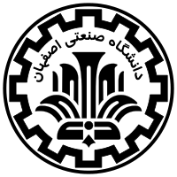 دانشکده مهندسی مکانیکفرم ثبت نام در دوره فشرده دروس کارگاه دانشجویان دانشکده مکانیک دانشجویان گرامی،جهت حضور در دوره حضوری فشرده دروس مرکز آموزش مهارت‌های فنی و مهندسی، لطفا فرم زیر را تکمیل و تا پایان روز سه‌شنبه 16 آذر برای کارشناس آموزش دانشکده سرکار خانم زاولان با آدرس zavelan@of.iut.ac.ir ایمیل نمایید. براساس هماهنگی انجام شده با این مرکز، این دوره‌ها به صورت یک‌روزه برگزار خواهد شد و حضور در این دوره‌ها اختیاری است. همچنین لازم است دانشجویان محترم با رعایت شیوه‌نامه‌های بهداشتی در این دوره‌ها شرکت نمایند.باتوجه به جدول پیشنهادی برای دوره حضوری فشرده دروس عملی، اولویت خود را برای حضور در دوره فشرده دروس عملی را مشخص نمایید: نام و نام خانوادگی:شماره دانشجویی:شماره تماس:شهر محل سکونت:آیا نیاز به خوابگاه دارید؟آیا نیاز به خوابگاه دارید؟آیا هر دو نوبت واکسیناسیون کرونا را انجام داده اید؟آیا هر دو نوبت واکسیناسیون کرونا را انجام داده اید؟ردیفنام درساولویت زمانی اولاولویت زمانی دوماولویت زمانی سوماولویت زمانی چهارم1کارگاه ماشین‌های ابزار2کارگاه جوشکاری و ورقکاری3کارگاه اتومکانیک4کارگاه برق